 FORMATOS DE ANEXOS ETAPA DE POSTULACIÓNCONCURSO GLOSA 02, 2.1.- LEY N° 21.053AÑO 2018(Entidades privadas sin fines de lucro que apoyen iniciativas de artistas nacionales destacados)ANEXO N°1FORMULARIO DE PRESENTACION DE PROYECTOS 2017CONCURSO GLOSA  02, 2.1.- LEY 21.053REGION DE ATACAMA1. IDENTIFICACION DEL PROYECTO1.1 Nombre del Proyecto 1.2 Línea de postulación 2.- ANTECEDENTES DE LA ENTIDAD POSTULANTE2.1. Identificación de la Entidad Postulante 2.2. Identificación del Responsable del Proyecto 2.3. Antecedentes Obligatorios para postular3.- ANTECEDENTES DEL PROYECTO3.1 CARACTERIZACION DEL PROYECTO - DESCRIPCION DEL PROYECTO OBJETIVOSLÍNEA DE POSTULACIÓNACTIVIDADES Descripciones de actividades   (fechas y lugares)3.2 PRESUPUESTO DETALLADO POR ITEM (Desglose presupuestario en subitem)GASTO DE OPERACIÓN: Corresponde a gastos para la producción y difusión de las actividades del proyectoDESCRIPCION DEL GASTO DE DIFUSION  DESCRIPCIÓN DEL GASTO DE  INVERSION.  Máximo 30% del costo del proyecto. GASTO  PERSONAL: Corresponde a gastos por contratación de profesionales necesarios para ejecutar las actividades del proyecto.RESUMEN DE PRESUPUESTO POR ITEMCOSTO TOTAL DEL PROYECTO3.3. IMPACTO DEL PROYECTO3.4. DESCRIPCION DEL EQUIPO EJECUTOR3.5. CARTA GANTT  (Transcriba las actividades en Anexo N°7)3.6. ANTECEDENTES CURRICULARES (Transcriba currículo en Anexo N°6)ANEXO Nº 2: ANTECEDENTES DE PRESENTACION DE LA INICIATIVASres.Gobierno Regional de AtacamaPresenteAdjunto remito a Ud. Formulario de Postulación y Antecedentes Anexos relacionados con el “Concurso PARA ENTIDADES SIN FINES DE LUCRO QUE APOYEN INICIATIVAS DE ARTISTAS DESTACADOS” Glosa 02, 2.1.- Ley N°21.053 Año 2018” del Gobierno Regional de Atacama, en conformidad a lo señalado en las respectivas Bases 2018.  (Este  anexo se debe presentar y pegar en la parte externa del sobre que contiene  el Proyecto a Postular con toda la información solicitada)ANEXO Nº 3:DECLARACION JURADA SIMPLE DE PROBIDAD Y CONFLICTO DE INTERES  LEY 19.653ANEXO N°4 (Instituciones privadas sin fines de lucro)DECLARACIÓN JURADA SIMPLE DE INHABILIDAD  INSTITUCIONAL (Debe ser completada y presentada como documento que forma parte integrante del formulario de postulación. No es notarial)Por el presente instrumento, la Directiva de la Organización denominada (nombre de la organización), RUT ........................, que se encuentra postulando el proyecto denominado  “…(nombre del proyecto)………………” al “Concurso FNDR Glosa 02, 2.1.- Ley N° 21.53 Año 2018”del Gobierno Regional de Atacama,  vienen en declarar bajo fe de juramento:Conocer las bases del Concurso  FNDR Glosa 02, 2.1.-  Ley N° 21.053, Año 2018.Que la iniciativa presentada no ha sido financiado ni postulado a otra fuente de financiamiento paralelamente.Que todos los miembros de la Directiva manifiestan conocer y se hacen responsables de la Correcta ejecución del Proyecto Que la Organización no está afecto a las inhabilidades indicadas en el numeral 5.2 de las presentes bases.ANEXO N° 5:  CERTIFICADO DE ARTISTA PARTICIPANTE (Debe ser completada y presentada como documento que forma parte integrante del formulario de postulación. No es notarial)Por el presente instrumento yo (nombre completo del artista ), cédula de identidad N°…………………….., artista participante  del proyecto que se encuentra postulando  al concurso de la Glosa de Cultura 2.1 del 2018, denominado “…………………………………………………………” vengo a ratificar mi compromiso, participación y conocimiento de la iniciativa.ANEXO Nº 6 (Formato de ejemplo) CURRICULUM vitae (por artísta, grupo o compañia patrocinada)I.- IDENTIFICACION ii.- ANTECEDENTES ACADEMICOS (de sus integrantes si es grupo o compañía)iii.- Antecedentes lABORALES o artísticos de sus integrantes EN ESE ÁMBITO.iv.- Antecedentes DE PROYECTOS Y ACTIVIDADES CULTURALES REALIZADAS en los últimos 5 años__________________________Firma Fecha:__________________ANEXO N° 7CARTA GANTT DE EJECUCION DEL PROYECTOObservación: Todo proyecto deberá presentar el tiempo de ejecución de máximo de 4 meses.ANEXO N°8  (Formato Invitación)Gobierno Regional de  Atacama INVITACIÓN(Nombre Intendente……………………….), Intendente Regional y (Nombre  Presidente (a) del Consejo Regional de Atacama en conjunto con  (Nombre del Representante Legal) representante legal de (Nombre de la Institución) de (Nombre de Comuna), tiene el agrado de invitar a usted al (Actividad inauguración, muestra, gala o clausura.) del proyecto denominado “(Nombre completo del proyecto)”, financiado por el Concurso FNDR Glosa 02, 2.1.- Ley N° 21.053 Año 2018 del Gobierno Regional de Atacama. El que está destinado a apoyar iniciativas de organizaciones sociales, comunitarias y municipios.Esta actividad se realizará en (sede social, cancha, parque, estadio, etc.), ubicado en (Dirección Completa), (Nombre Comuna), el día (Día, Mes y Año), a las (Horario) hrs. Vuestra asistencia dará realce a nuestra presentación. Confirmar al fono: ________________(Nombre Comuna), (Mes, 2018).ANEXO N° 9ANEXO N° 10INFORME FINAL DE GESTIÓNCONCURSO FNDR GLOSA 02, 2.1.- LEY N° 21.053 AÑO 2018GOBIERNO REGIONAL DE ATACAMAI. 	Antecedentes GeneralesII.	 Cumplimiento de Objetivos propuestos en el proyecto:III.  Actividades Realizadas:IV. 	Resultados Obtenidos:V.	Principales Logros y Dificultades presentadas  durante la ejecución del proyecto:VI.	 Sugerencias:VII.  Medios de Verificación: Se solicita adjuntar antecedentes tales como: invitaciones,  afiches, fotografías principales hitos del proyecto, lanzamiento ejecución y cierre, fotografías de pendones y/o lienzos. Algunas impresas, otras en CD de respaldo.Fecha:_________________________Nombre InstituciónRUTNombre Representante LegalRUTDomicilioCiudadCorreo electrónicoTeléfonoNombre de Artista patrocinadoTeléfonoNombreRUTDomicilioCiudadCorreo electrónicoTeléfonoProyecto en Formulario - Anexo N°1 Presentación de la iniciativa - Anexo N° 2Certificado de Inscripción en Registro Institucional del Gobierno Regional de Atacama.Certificado de Personalidad JurídicaDeclaración Jurada Simple de Probidad - Anexo N° 3Declaración Jurada Simple de inhabilidad de la Institución -  Anexo N°4 Certificado emitido por el artista que acredite su participación, compromiso y conocimiento del proyecto - Anexo N° 5A lo menos una Cotización de compras superiores a 3 UTM en bienes o servicios por cada sub-ítem.Currículum del artista, grupo o compañía patrocinada - Anexo N° 6Carta Gantt - Anexo N° 7Incorporar una breve descripción de la iniciativa a realizar (Lo que se quiere hacer)Descripción del Objetivo General  (Lo que se quiere lograr)Descripción de los objetivos  específicos  (Las actividades que se realizarán para lograr el Objetivo General)Justifique la relación de su proyecto con la Línea de subvención postulada. ActividadFechaLugarOPERACIÓN: Gasto necesarios para la producción y  realización del proyecto 7.1 letra a)OPERACIÓN: Gasto necesarios para la producción y  realización del proyecto 7.1 letra a)OPERACIÓN: Gasto necesarios para la producción y  realización del proyecto 7.1 letra a)OPERACIÓN: Gasto necesarios para la producción y  realización del proyecto 7.1 letra a)Materiales  y/o serviciosCantidad Precio unitarioTotalSUBTOTAL  ITEM OPERACIÓN  $SUBTOTAL  ITEM OPERACIÓN  $SUBTOTAL  ITEM OPERACIÓN  $DIFUSIÓN: Gastos necesarios para difundir las actividades del proyecto 7.1 letra a)DIFUSIÓN: Gastos necesarios para difundir las actividades del proyecto 7.1 letra a)DIFUSIÓN: Gastos necesarios para difundir las actividades del proyecto 7.1 letra a)DIFUSIÓN: Gastos necesarios para difundir las actividades del proyecto 7.1 letra a)DetalleCantidad Precio unitarioTotalSUBTOTAL  ITEM DIFUSIÓN    $SUBTOTAL  ITEM DIFUSIÓN    $SUBTOTAL  ITEM DIFUSIÓN    $DetalleTotalSubtotal Ítem  OperaciónSubtotal Ítem  DifusiónTOTAL DE GASTOS DE OPERACIÓN  $Bienes indispensables y pertinentes para desarrollar las actividades del proyecto 7.1 letra b)Bienes indispensables y pertinentes para desarrollar las actividades del proyecto 7.1 letra b)Bienes indispensables y pertinentes para desarrollar las actividades del proyecto 7.1 letra b)Bienes indispensables y pertinentes para desarrollar las actividades del proyecto 7.1 letra b)DetalleCantidad Precio unitarioTotalSUBTOTAL  ITEM INVERSIÓN  $SUBTOTAL  ITEM INVERSIÓN  $SUBTOTAL  ITEM INVERSIÓN  $Gastos destinado al pago de servicios profesionales y/o especializados 7.1 letra c)Gastos destinado al pago de servicios profesionales y/o especializados 7.1 letra c)Gastos destinado al pago de servicios profesionales y/o especializados 7.1 letra c)Gastos destinado al pago de servicios profesionales y/o especializados 7.1 letra c)Gastos destinado al pago de servicios profesionales y/o especializados 7.1 letra c)Nombre y Especialidad del ContratadoFunción a desarrollarHonorario por hora (si corresponde a talleres)Periodo de contrataciónTotalSUBTOTAL  ITEM PERSONAL  $SUBTOTAL  ITEM PERSONAL  $SUBTOTAL  ITEM PERSONAL  $SUBTOTAL  ITEM PERSONAL  $N°ITEMMONTO SOLICITADO ($)1OPERACION2INVERSION3PERSONAL4COSTO TOTAL DEL PROYECTOEn números y palabras (Corresponde solamente a lo solicitado al FNDR)RESULTADOS ESPERADOSIMPACTO ( LOCAL, REGIONAL, NACIONAL)PLAN DE PRODUCCIÓN Enumeración de Actividades  (que dé cuenta quienes los hacen, cómo, cuándo y dónde)PLAN DE DIFUSIÓN Enumeración Actividades con responsables (Estrategia de Difusión)Con quiénes cuento para ejecutar el Proyecto y que tareas desarrollará cada uno(indique responsabilidades)NOMBRE DE LA INICIATIVANOMBRE DE LA INICIATIVANOMBRE DE LA INICIATIVAENTIDAD POSTULANTEENTIDAD POSTULANTEENTIDAD POSTULANTELINEA DE SUBVENCIÓNLINEA DE SUBVENCIÓNLINEA DE SUBVENCIÓNComunaDirecciónRepresentante LegalTeléfonos de contacto Fijo:Celular:Correo electrónicoCiudadFecha (día/mes/año)2017Nombre N° RUTComo Representante Legal de la Entidad Postulante denominada :Como Representante Legal de la Entidad Postulante denominada :Como Representante Legal de la Entidad Postulante denominada :Como Representante Legal de la Entidad Postulante denominada :Como Representante Legal de la Entidad Postulante denominada :Nº RUT EntidadNº RUT EntidadDomicilioDomicilioCiudad Ciudad Declaro, por medio del presente instrumento, jurar y prometer decir verdad respecto a que la organización que represento, no ha celebrado, ni celebrará ningún tipo de acto o contrato a título oneroso con cónyuge, hijos, adoptados o parientes del hasta tercer grado de consanguinidad (por ejemplo, bisabuelos, abuelos, padres, tíos y primos) y en segundo grado de afinidad con la directiva de la postulante (por ejemplo: familiares de la cónyuge de un miembro del directorio) que tengan como propósito el desarrollo de la iniciativa denominada:Declaro, por medio del presente instrumento, jurar y prometer decir verdad respecto a que la organización que represento, no ha celebrado, ni celebrará ningún tipo de acto o contrato a título oneroso con cónyuge, hijos, adoptados o parientes del hasta tercer grado de consanguinidad (por ejemplo, bisabuelos, abuelos, padres, tíos y primos) y en segundo grado de afinidad con la directiva de la postulante (por ejemplo: familiares de la cónyuge de un miembro del directorio) que tengan como propósito el desarrollo de la iniciativa denominada:Declaro, por medio del presente instrumento, jurar y prometer decir verdad respecto a que la organización que represento, no ha celebrado, ni celebrará ningún tipo de acto o contrato a título oneroso con cónyuge, hijos, adoptados o parientes del hasta tercer grado de consanguinidad (por ejemplo, bisabuelos, abuelos, padres, tíos y primos) y en segundo grado de afinidad con la directiva de la postulante (por ejemplo: familiares de la cónyuge de un miembro del directorio) que tengan como propósito el desarrollo de la iniciativa denominada:Declaro, por medio del presente instrumento, jurar y prometer decir verdad respecto a que la organización que represento, no ha celebrado, ni celebrará ningún tipo de acto o contrato a título oneroso con cónyuge, hijos, adoptados o parientes del hasta tercer grado de consanguinidad (por ejemplo, bisabuelos, abuelos, padres, tíos y primos) y en segundo grado de afinidad con la directiva de la postulante (por ejemplo: familiares de la cónyuge de un miembro del directorio) que tengan como propósito el desarrollo de la iniciativa denominada:Declaro, por medio del presente instrumento, jurar y prometer decir verdad respecto a que la organización que represento, no ha celebrado, ni celebrará ningún tipo de acto o contrato a título oneroso con cónyuge, hijos, adoptados o parientes del hasta tercer grado de consanguinidad (por ejemplo, bisabuelos, abuelos, padres, tíos y primos) y en segundo grado de afinidad con la directiva de la postulante (por ejemplo: familiares de la cónyuge de un miembro del directorio) que tengan como propósito el desarrollo de la iniciativa denominada:Presentado por esta Institución para su financiamiento a través del  “Concurso FNDR Glosa 02, 2.1.- Ley N° 21.053 Año 2018” del Gobierno Regional de Atacama, en conformidad a lo señalado en las respectivas Bases 2018 definido para el correspondiente concurso público.Presentado por esta Institución para su financiamiento a través del  “Concurso FNDR Glosa 02, 2.1.- Ley N° 21.053 Año 2018” del Gobierno Regional de Atacama, en conformidad a lo señalado en las respectivas Bases 2018 definido para el correspondiente concurso público.Presentado por esta Institución para su financiamiento a través del  “Concurso FNDR Glosa 02, 2.1.- Ley N° 21.053 Año 2018” del Gobierno Regional de Atacama, en conformidad a lo señalado en las respectivas Bases 2018 definido para el correspondiente concurso público.Presentado por esta Institución para su financiamiento a través del  “Concurso FNDR Glosa 02, 2.1.- Ley N° 21.053 Año 2018” del Gobierno Regional de Atacama, en conformidad a lo señalado en las respectivas Bases 2018 definido para el correspondiente concurso público.Presentado por esta Institución para su financiamiento a través del  “Concurso FNDR Glosa 02, 2.1.- Ley N° 21.053 Año 2018” del Gobierno Regional de Atacama, en conformidad a lo señalado en las respectivas Bases 2018 definido para el correspondiente concurso público.Representante LegalNº Rut Firma del Representante LegalRepresentante LegalNombre, Firma y RutSecretario(a)Tesorero(a)Nombre, Firma y RutNombre, Firma y RutRepresentante Legal        Artista patrocinado Nombre, Firma y RutNombre, Firma y RutNOMBRERUTDOMICILIO   COMUNA, PROVINCIATELEFONOS DE CONTACTOCORREO ELECTRÓNICONOMBRE PROYECTONOMBRE ORGANIZACIÓNDURACIÓN DEL PROYECTO EN MESESHORARIOSHORARIOSDIAS DE EJECUCIÓNDIAS DE EJECUCIÓNDIAS DE EJECUCIÓNDIAS DE EJECUCIÓNDIAS DE EJECUCIÓNDIAS DE EJECUCIÓNDIAS DE EJECUCIÓNDIAS DE EJECUCIÓNDIAS DE EJECUCIÓNDIAS DE EJECUCIÓNLUGAR DE EJECUCIONLUGAR DE EJECUCIONLUGAR DE EJECUCIONHORARIOSHORARIOSLUNESMARTESMIERCOLESJUEVESJUEVESVIERNESSABADOSABADODOMINGODOMINGOLUGAR DE EJECUCIONLUGAR DE EJECUCIONLUGAR DE EJECUCION::::::::::N°ACTIVIDADESACTIVIDADESACTIVIDADESACTIVIDADESACTIVIDADESRESPONSABLE ACTIVIDADRESPONSABLE ACTIVIDADRESPONSABLE ACTIVIDADMES 1MES 1MES 2MES 2MES 3MES 4ACTA DE RECEPCION DE INVERSIONACTA DE RECEPCION DE INVERSIONACTA DE RECEPCION DE INVERSIONACTA DE RECEPCION DE INVERSIONACTA DE RECEPCION DE INVERSIONACTA DE RECEPCION DE INVERSIONACTA DE RECEPCION DE INVERSIONACTA DE RECEPCION DE INVERSIONACTA DE RECEPCION DE INVERSIONACTA DE RECEPCION DE INVERSIONACTA DE RECEPCION DE INVERSIONACTA DE RECEPCION DE INVERSIONACTA DE RECEPCION DE INVERSIONACTA DE RECEPCION DE INVERSIONACTA DE RECEPCION DE INVERSIONPor la presente se declara que el Equipamiento adquirido con los recursos otorgados por el Concurso FNDR Glosa 02, 2.1.- Ley N° 21.053 Año 2018 del Gobierno Regional de Atacama queda en poder de la Institución:Por la presente se declara que el Equipamiento adquirido con los recursos otorgados por el Concurso FNDR Glosa 02, 2.1.- Ley N° 21.053 Año 2018 del Gobierno Regional de Atacama queda en poder de la Institución:Por la presente se declara que el Equipamiento adquirido con los recursos otorgados por el Concurso FNDR Glosa 02, 2.1.- Ley N° 21.053 Año 2018 del Gobierno Regional de Atacama queda en poder de la Institución:Por la presente se declara que el Equipamiento adquirido con los recursos otorgados por el Concurso FNDR Glosa 02, 2.1.- Ley N° 21.053 Año 2018 del Gobierno Regional de Atacama queda en poder de la Institución:Por la presente se declara que el Equipamiento adquirido con los recursos otorgados por el Concurso FNDR Glosa 02, 2.1.- Ley N° 21.053 Año 2018 del Gobierno Regional de Atacama queda en poder de la Institución:Por la presente se declara que el Equipamiento adquirido con los recursos otorgados por el Concurso FNDR Glosa 02, 2.1.- Ley N° 21.053 Año 2018 del Gobierno Regional de Atacama queda en poder de la Institución:Por la presente se declara que el Equipamiento adquirido con los recursos otorgados por el Concurso FNDR Glosa 02, 2.1.- Ley N° 21.053 Año 2018 del Gobierno Regional de Atacama queda en poder de la Institución:Por la presente se declara que el Equipamiento adquirido con los recursos otorgados por el Concurso FNDR Glosa 02, 2.1.- Ley N° 21.053 Año 2018 del Gobierno Regional de Atacama queda en poder de la Institución:Por la presente se declara que el Equipamiento adquirido con los recursos otorgados por el Concurso FNDR Glosa 02, 2.1.- Ley N° 21.053 Año 2018 del Gobierno Regional de Atacama queda en poder de la Institución:Por la presente se declara que el Equipamiento adquirido con los recursos otorgados por el Concurso FNDR Glosa 02, 2.1.- Ley N° 21.053 Año 2018 del Gobierno Regional de Atacama queda en poder de la Institución:Por la presente se declara que el Equipamiento adquirido con los recursos otorgados por el Concurso FNDR Glosa 02, 2.1.- Ley N° 21.053 Año 2018 del Gobierno Regional de Atacama queda en poder de la Institución:Por la presente se declara que el Equipamiento adquirido con los recursos otorgados por el Concurso FNDR Glosa 02, 2.1.- Ley N° 21.053 Año 2018 del Gobierno Regional de Atacama queda en poder de la Institución:Por la presente se declara que el Equipamiento adquirido con los recursos otorgados por el Concurso FNDR Glosa 02, 2.1.- Ley N° 21.053 Año 2018 del Gobierno Regional de Atacama queda en poder de la Institución:Por la presente se declara que el Equipamiento adquirido con los recursos otorgados por el Concurso FNDR Glosa 02, 2.1.- Ley N° 21.053 Año 2018 del Gobierno Regional de Atacama queda en poder de la Institución:Por la presente se declara que el Equipamiento adquirido con los recursos otorgados por el Concurso FNDR Glosa 02, 2.1.- Ley N° 21.053 Año 2018 del Gobierno Regional de Atacama queda en poder de la Institución:NOMBRE DEL PROYECTONOMBRE DEL PROYECTONOMBRE DEL PROYECTONOMBRE DEL PROYECTONOMBRE DEL PROYECTONOMBRE INSTITUCIÓNNOMBRE INSTITUCIÓNNOMBRE INSTITUCIÓNNOMBRE INSTITUCIÓNNOMBRE INSTITUCIÓNNOMBRE RECEPTOR DEL BIENNOMBRE RECEPTOR DEL BIENNOMBRE RECEPTOR DEL BIENNOMBRE RECEPTOR DEL BIENNOMBRE RECEPTOR DEL BIENEQUIPAMIENTO ADQUIRIDOEQUIPAMIENTO ADQUIRIDOEQUIPAMIENTO ADQUIRIDOEQUIPAMIENTO ADQUIRIDOEQUIPAMIENTO ADQUIRIDOEQUIPAMIENTO ADQUIRIDOEQUIPAMIENTO ADQUIRIDOEQUIPAMIENTO ADQUIRIDOEQUIPAMIENTO ADQUIRIDOEQUIPAMIENTO ADQUIRIDOEQUIPAMIENTO ADQUIRIDOEQUIPAMIENTO ADQUIRIDOEQUIPAMIENTO ADQUIRIDOEQUIPAMIENTO ADQUIRIDOEQUIPAMIENTO ADQUIRIDOCANTIDAD (1)CANTIDAD (1)EQUIPAMIENTO (2)EQUIPAMIENTO (2)EQUIPAMIENTO (2)EQUIPAMIENTO (2)EQUIPAMIENTO (2)EQUIPAMIENTO (2)EQUIPAMIENTO (2)DIRECCION DE RESGUARDO (3)DIRECCION DE RESGUARDO (3)DIRECCION DE RESGUARDO (3)DIRECCION DE RESGUARDO (3)DIRECCION DE RESGUARDO (3)DIRECCION DE RESGUARDO (3)(1) CANTIDAD: SEÑALAR EL NUMERO DE ARTICULOS ADQUIRIDOS(1) CANTIDAD: SEÑALAR EL NUMERO DE ARTICULOS ADQUIRIDOS(1) CANTIDAD: SEÑALAR EL NUMERO DE ARTICULOS ADQUIRIDOS(1) CANTIDAD: SEÑALAR EL NUMERO DE ARTICULOS ADQUIRIDOS(1) CANTIDAD: SEÑALAR EL NUMERO DE ARTICULOS ADQUIRIDOS(1) CANTIDAD: SEÑALAR EL NUMERO DE ARTICULOS ADQUIRIDOS(1) CANTIDAD: SEÑALAR EL NUMERO DE ARTICULOS ADQUIRIDOS(1) CANTIDAD: SEÑALAR EL NUMERO DE ARTICULOS ADQUIRIDOS(1) CANTIDAD: SEÑALAR EL NUMERO DE ARTICULOS ADQUIRIDOS(1) CANTIDAD: SEÑALAR EL NUMERO DE ARTICULOS ADQUIRIDOS(1) CANTIDAD: SEÑALAR EL NUMERO DE ARTICULOS ADQUIRIDOS(1) CANTIDAD: SEÑALAR EL NUMERO DE ARTICULOS ADQUIRIDOS(1) CANTIDAD: SEÑALAR EL NUMERO DE ARTICULOS ADQUIRIDOS(1) CANTIDAD: SEÑALAR EL NUMERO DE ARTICULOS ADQUIRIDOS(1) CANTIDAD: SEÑALAR EL NUMERO DE ARTICULOS ADQUIRIDOS(2) EQUIPAMIENTO:SEÑALAR EL TIPO DE EQUIPAMIENTO ADQUIRIDO(2) EQUIPAMIENTO:SEÑALAR EL TIPO DE EQUIPAMIENTO ADQUIRIDO(2) EQUIPAMIENTO:SEÑALAR EL TIPO DE EQUIPAMIENTO ADQUIRIDO(2) EQUIPAMIENTO:SEÑALAR EL TIPO DE EQUIPAMIENTO ADQUIRIDO(2) EQUIPAMIENTO:SEÑALAR EL TIPO DE EQUIPAMIENTO ADQUIRIDO(2) EQUIPAMIENTO:SEÑALAR EL TIPO DE EQUIPAMIENTO ADQUIRIDO(2) EQUIPAMIENTO:SEÑALAR EL TIPO DE EQUIPAMIENTO ADQUIRIDO(2) EQUIPAMIENTO:SEÑALAR EL TIPO DE EQUIPAMIENTO ADQUIRIDO(2) EQUIPAMIENTO:SEÑALAR EL TIPO DE EQUIPAMIENTO ADQUIRIDO(2) EQUIPAMIENTO:SEÑALAR EL TIPO DE EQUIPAMIENTO ADQUIRIDO(2) EQUIPAMIENTO:SEÑALAR EL TIPO DE EQUIPAMIENTO ADQUIRIDO(2) EQUIPAMIENTO:SEÑALAR EL TIPO DE EQUIPAMIENTO ADQUIRIDO(2) EQUIPAMIENTO:SEÑALAR EL TIPO DE EQUIPAMIENTO ADQUIRIDO(2) EQUIPAMIENTO:SEÑALAR EL TIPO DE EQUIPAMIENTO ADQUIRIDO(2) EQUIPAMIENTO:SEÑALAR EL TIPO DE EQUIPAMIENTO ADQUIRIDO(3) DIRECCION: SEÑALAR LA DIRECCCION EN DONDE PERMANECERA EL EQUIPAMIENTO UNA VEZ ADQUIRIDO(3) DIRECCION: SEÑALAR LA DIRECCCION EN DONDE PERMANECERA EL EQUIPAMIENTO UNA VEZ ADQUIRIDO(3) DIRECCION: SEÑALAR LA DIRECCCION EN DONDE PERMANECERA EL EQUIPAMIENTO UNA VEZ ADQUIRIDO(3) DIRECCION: SEÑALAR LA DIRECCCION EN DONDE PERMANECERA EL EQUIPAMIENTO UNA VEZ ADQUIRIDO(3) DIRECCION: SEÑALAR LA DIRECCCION EN DONDE PERMANECERA EL EQUIPAMIENTO UNA VEZ ADQUIRIDO(3) DIRECCION: SEÑALAR LA DIRECCCION EN DONDE PERMANECERA EL EQUIPAMIENTO UNA VEZ ADQUIRIDO(3) DIRECCION: SEÑALAR LA DIRECCCION EN DONDE PERMANECERA EL EQUIPAMIENTO UNA VEZ ADQUIRIDO(3) DIRECCION: SEÑALAR LA DIRECCCION EN DONDE PERMANECERA EL EQUIPAMIENTO UNA VEZ ADQUIRIDO(3) DIRECCION: SEÑALAR LA DIRECCCION EN DONDE PERMANECERA EL EQUIPAMIENTO UNA VEZ ADQUIRIDO(3) DIRECCION: SEÑALAR LA DIRECCCION EN DONDE PERMANECERA EL EQUIPAMIENTO UNA VEZ ADQUIRIDO(3) DIRECCION: SEÑALAR LA DIRECCCION EN DONDE PERMANECERA EL EQUIPAMIENTO UNA VEZ ADQUIRIDO(3) DIRECCION: SEÑALAR LA DIRECCCION EN DONDE PERMANECERA EL EQUIPAMIENTO UNA VEZ ADQUIRIDO(3) DIRECCION: SEÑALAR LA DIRECCCION EN DONDE PERMANECERA EL EQUIPAMIENTO UNA VEZ ADQUIRIDO(3) DIRECCION: SEÑALAR LA DIRECCCION EN DONDE PERMANECERA EL EQUIPAMIENTO UNA VEZ ADQUIRIDO(3) DIRECCION: SEÑALAR LA DIRECCCION EN DONDE PERMANECERA EL EQUIPAMIENTO UNA VEZ ADQUIRIDONombre Representante LegalNombre Representante LegalNombre Representante LegalNombre Representante LegalNombre Representante LegalNombre Representante LegalNombre Representante LegalNombre Representante LegalNombre Representante LegalNombre Representante LegalNombre Representante LegalNombre Representante LegalN° R.U.T.N° R.U.T.N° R.U.T.FirmaFirmaFirmaFirmaFirmaFirmaFirmaFirmaFirmaFirmaFirmaFirmaTimbreTimbreTimbreNombre del Proyecto:Monto Aprobado en $: Institución Beneficiaria:RUT de la InstituciónComuna:Provincia:Objetivo General:Objetivos Específicos:Logros:Dificultades:Nombre Representante LegalN° R.U.T.FirmaTimbre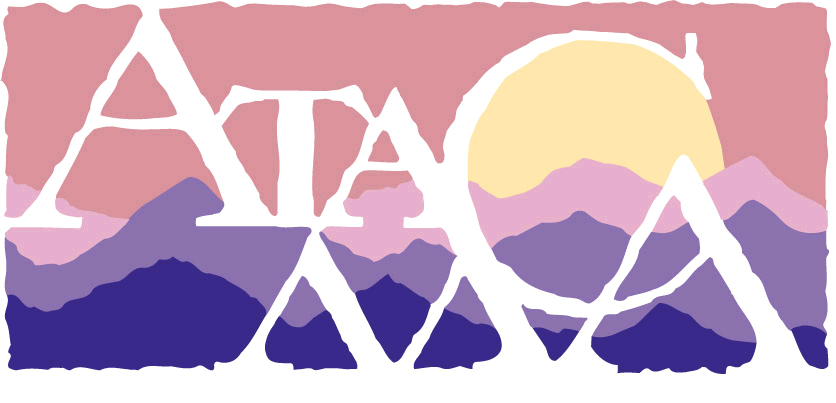 